Младшая группа (до 9 лет)                                                                                     Номинация: исполнение произведения солоНоминация: ансамбль любого состава исполнителейСредняя группа (10-12 лет)                                                                                          Номинация: исполнение произведения солоНоминация: солист с использованием фонограммы «минус» Номинация: ансамбль I Старшая группа (13-15 лет)                                                                            Номинация: исполнение произведения солоНоминация: солист с использованием фонограммы «минус»Номинация: ансамбль любого состава исполнителейПрограмма 
Всероссийского конкурсаэстрадной и джазовой музыки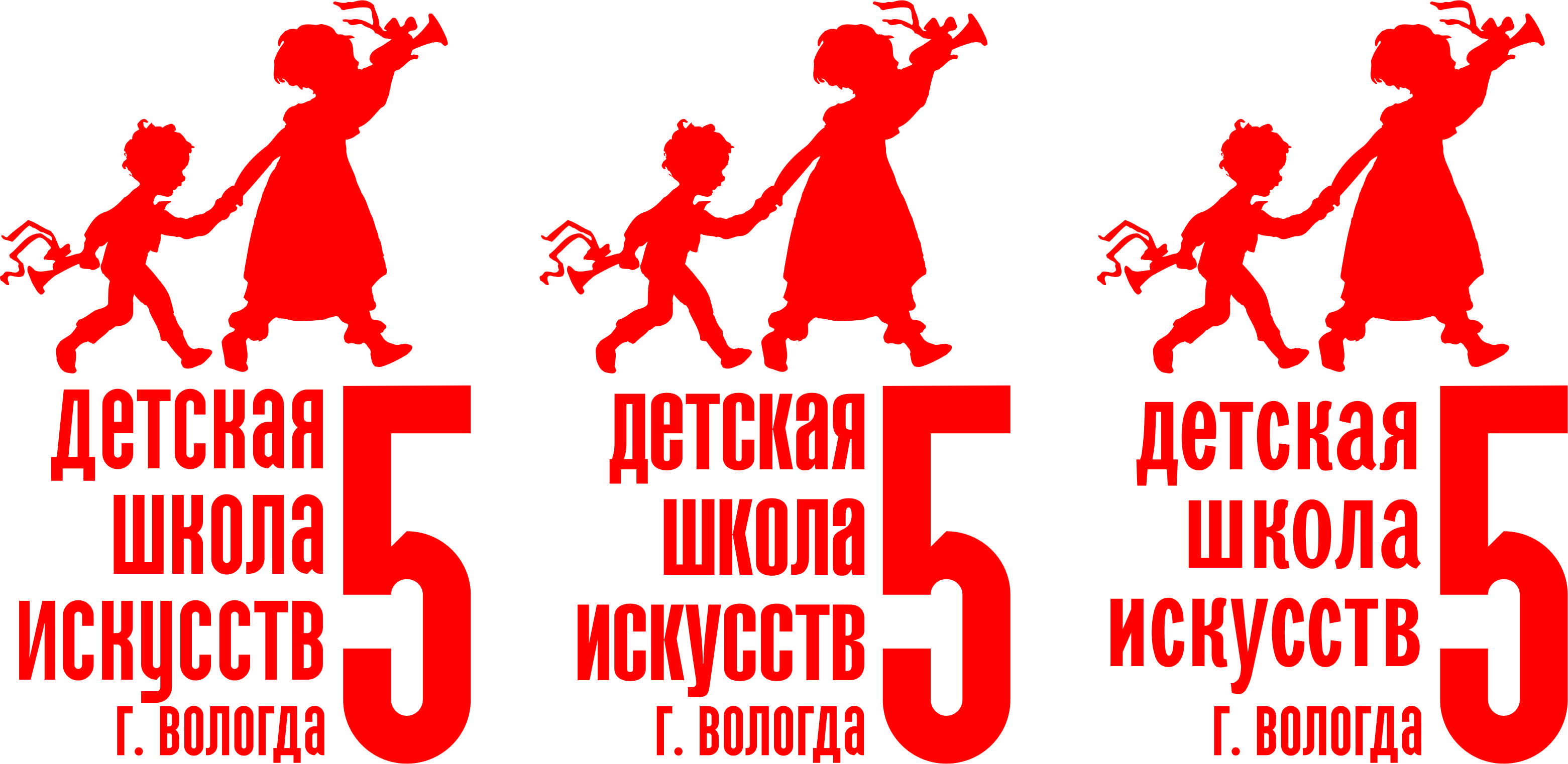 «Музыкальный калейдоскоп»                                               МАУДО  «ДШИ № 5» г.Вологды18 марта  2022 года№Фамилия, имя, возрастШкола, классПрограммаПреподавательРешение комиссииБелоусова Варвара флейта, 8 летМБУ ДО «Великоустюгская ДШИ», Вологодская область
1 класс1.К.Смитт "Сладкие мечты" https://www.youtube.com/watch?v=Cz51oHXXk6g2.И.Шильцева "Пони Искорка" https://www.youtube.com/watch?v=nECpAa8lbBMШильцева Ирина ВасильевнаКорытовкина Алина
академический вокал, 8 летМАУДО «ДШИ №5» 
г. Вологды
2 класс1.В.Шаинский, сл. Э.Успенского «Песенка Чебурашки» из музыкальной сказки «Чебурашка»
2.М.Мишакова «Веселый зонтик в горошек»https://youtu.be/cDKYLSIqHmY Студентова Маргарита Николаевна
концертмейстер Чугриева Марина Валериевна Жерихина София
фортепиано, 9 летМАУДО «ДШИ №5» 
г. Вологды
3 класс1.М.Майер «Осеннее сияние»
https://youtu.be/Kso28AkQcMM 
2.М.Майер «Whistlin’ Joe» (Джо насвистывает)
https://youtu.be/qmXDKgwgEiE Шишмакова Ольга Владимировна Уланова Анастасия
фортепиано, 9 летМАУДО «ДШИ №5» 
г. Вологды
3 класс1.Э.Градески «По дороге домой из школы»
https://youtu.be/zsMcrnJqwTI 
2.О.Билаченко «Воспоминание»
https://youtu.be/ZUUkJvcfnL8 Шишмакова Ольга Владимировна №Фамилия, имя, возрастШкола, классПрограммаПреподавательРешение комиссииДуэт флейт «Колибри»: Белоусова Варварафлейта, 8 летКотельникова Аннафлейта, 9 летМБУ ДО «Великоустюгская ДШИ», Вологодская область1, 3 класс1.И.Шильцева "Кот танцует фокстрот" https://www.youtube.com/watch?v=5p5EijLPomo2.И.Дунаевский "Колесо в Центральном парке" https://www.youtube.com/watch?v=pHJyaVcFYsAШильцева Ирина ВасильевнаАнсамбль «Конфетти»:
Селезнева Изабелла 
ксилофон, 9 летКочулькина Алиса
ксилофон, 9 лет Кочулькина Алина 
глеки, 7 лет Шелехов Артем Перкуссия, 7 лет Лепешкин Давид ударная установка, 12 летМайорова София фортепиано, 14 летМУДО «ДШИ №3» г.Ярославля
2, 2, 1, 1, 6, 6 класс1.Русская народная песня «Уж как звали молодца» 
2.Ф.Пуленк «Стаккато» https://youtu.be/6CpXEQUxpK0 Некрасов Юрий Вадимович Иванова Ольга Александровна№Фамилия, имя, возрастШкола, классПрограммаПреподавательРешение комиссииРумянцева Алиса
фортепиано, 10 летМАУДО «ДШИ №5» г.Вологды
3 класс1.М.Шмитц «Веселые буги»
2.А.Лысак «Старый мотив»
https://youtu.be/w-TlcG8iYtA Коншина Наталия БорисовнаГладышева Анна
фортепиано, 11 летМАУДО «ДШИ №5» г.Вологды
6 класс1.Р.Лехтинен «Летка-енка», пер. Г.Фиргича
https://youtu.be/eGbPnJtuF14 2.А.Лысак «Бразильские напевы»
https://youtu.be/-oGWRJTdPvk Патракова Татьяна ЕвдокимовнаКагалевская Злата
фортепиано, 11 летМАУДО «ДШИ №5» г.Вологды
3 класс1.Э.Градески «Мороженое»
2.А.Лысак «Прелюдия»https://youtu.be/gWRusII3RFM Коншина Наталия БорисовнаНалеухин Левфортепиано, 11 летМБУ ДО «ДМШ № 4» г.Вологды
5 класс1.Н.Мордасов «Давным-давно»https://youtu.be/qCMXJD9UEng 2.Г.Сасько «Блюз»https://youtu.be/4rjT8bHspHsСоболева Анна ГеннадьевнаВлас Маргарита 
фортепиано, 12 летМАУДО «ДШИ №5» г.Вологды
2 класс1.О.Питерсон  «Старый автомобиль»
2.А.Поор «Чардаш»
https://youtu.be/M0N1Ul9lJnU Бугаева Елена ПетровнаЛегчанов Михаилфортепиано, 12 летМБУ ДО «ДМШ № 4» г.Вологды
5 класс1.Дж.Керн «Дым» в обработке Н.Мордасоваhttps://youtu.be/YbHhvFbi27E2.К.Гардель Танго «Пур Уна Кабеза»https://youtu.be/kM4mh4Gb_XoСоболева Анна ГеннадьевнаГрибкова Ева флейта, 12 летМБУДО ДМШ № 6г.Мурманск6 класс1.Дж. Керн «Дым»2.В.Сапаров  «Регтайм»https://www.youtube.com/watch?v=v41fr6OEUtA Федорова Ирина ВладимировнаКонцертмейстер Красножон Наталья Александровна№Фамилия, имя, возрастШкола, классПрограммаПреподавательРешение комиссииЧетвериков Степантруба, 10 летМБУ ДО «Великоустюгская ДШИ», Вологодская область4 класс1.Элтон Джон "Can you feel the love tonight" https://www.youtube.com/watch?v=6vAAng7eCUo2.H.Ashman "Friend like me" https://www.youtube.com/watch?v=kU9KUfBRSaAШильцева Ирина Васильевна№Фамилия, имя, возрастШкола, классПрограммаПреподавательРешение комиссииНазарьева Вероника
домра, 11 лет
Полякова Жасмина
фортепиано, 11 летМАУДО «ДШИ №5» г.Вологды
4, 5 класс1.Е.Дербенко «Маленькая принцесса»
https://youtu.be/O5DPRDmtlW4 
2.Е.Меццакапо «Болеро Толедо»
https://youtu.be/UNj2-y_H40s Ольховская Татьяна Федоровна
Мизинцева Ирина Витальевна№Фамилия, имя, возрастШкола, классПрограммаПреподавательРешение комиссииКутышев Илья
аккордеон, 13 летМАУДО «ДШИ №5» г.Вологды
6 класс1.Ф.Герман «Очи черные»
https://youtu.be/UMDRs8YHrZw 
2.Г.Уоррен «Чаттануга Чу-чу»
https://youtu.be/t_an1nDtZQ4 Демидова Галина АлексеевнаЧетверикова Варварафлейта, 14 летМБУ ДО «Великоустюгская ДШИ», Вологодская область8 класс1.В.Коровицын "Близ Амальфи" https://www.youtube.com/watch?v=VSP7955CaTk2.В.Сапаров "Когда придет мой принц" https://www.youtube.com/watch?v=IsO5thIGiOsШильцева Ирина ВасильевнаПопова Евгениясаксофон, 14 летМБУ ДО «Великоустюгская ДШИ», Вологодская область8 класс1.Б.Адамс "Легкий шепот" https://www.youtube.com/watch?v=rZvcLbIV8As2.И.Шильцева "Оранжевое настроение" https://www.youtube.com/watch?v=kK_ihwhkRE8Шильцева Ирина ВасильевнаМихеев Сергей
аккордеон, 14 летМАУДО «ДШИ №5» г.Вологды
4 класс1.Р.Габриера «Эсперанца»
https://youtu.be/NkZN199qWSA 2.А.Цфасман «Неудачное свидание»
https://youtu.be/X1Xyi4jRuVc Демидова Галина Алексеевна№Фамилия, имя, возрастШкола, классПрограммаПреподавательРешение комиссииКоротаева Анастасияэстрадный вокал, 13 летМБУ ДО «Кадуйская школа искусств» Вологодская область4 класс1.Д.Леннон, П.Маккартни «Oh, Darling»
https://youtu.be/1GBGH8qEZp0 2. В.Цой «Кукушка»
https://youtu.be/W992iyuxAho  Бронгулеева Людмила Николаевна№Фамилия, имя, возрастШкола, классПрограммаПреподавательРешение комиссииГаркушина Екатерина
фортепиано, 13 лет
Ларионов Михаил
фортепиано, 15 летМАУДО «ДШИ №5» г.Вологды
7, 8 класс1.С.Слонимский «Танец Кота в сапогах»
https://youtu.be/c_viV_FMzhc 
2.М.Шмитц «Пьеса»
https://youtu.be/fmorIFMCVBo Кузнецова Анастасия ЛьвовнаГрибкова Ева
флейта, 12 летШульга Екатерина флейта, 13 летМБУДО ДМШ № 6г.Мурманск6, 5 класс1.Дж. Гершвин «Любимый мой»2. О. Хромушин «Играем регтайм»https://www.youtube.com/watch?v=ZhsUIL7pxDgФедорова Ирина ВладимировнаконцертмейстерУшакова  Вероника ВалерьевнаДуэт флейт «ФА»:Истомина Фаина
флейта, 13 летКалинина Алина
флейта, 13 летМБУ ДО «Великоустюгская ДШИ», Вологодская область7, 7 класс1.Б.Бонсор "Мечты" https://www.youtube.com/watch?v=Ik9sA5oYTpc2.В.Сапаров "Регтайм" https://www.youtube.com/watch?v=1G_Zu6y48qwШильцева Ирина ВасильевнаБеляев Арсенийгитара, 13 летМанучарян Эрик гитара, 14 летСелезнев Лев ксилофон, 12 летМУДО «ДШИ №3» г.Ярославля
3, 5, 5 класс1.Ф.Шуберт «Вечерняя серенада»
2.А.Петров «Вальс» из к/ф «Берегись автомобиля»https://www.youtube.com/watch?v=33C7K8Sq_WAНекрасов Юрий Вадимович Кушнирык Людмила Алексеевна Ансамбль «Трим Бит»:Лепешкин Давид ксилофон, 12 летПогудин Максим ксилофон, 14 летИванов Савелий маримба, 13 летМакаров Александр глёки, 14 летСелезнев Лев тамбурин, 12 летСелезнев Самуил  ударная установка, 18 летКузянова Дарья рояль, 16 летМУДО «ДШИ №3» г.Ярославля
6, 7, 7, 7, 5, 8 класс1.Русская народная песня «Пойду ль я, выйду ль я да» в обработке Суетина 2.А.Фоссен «Карусель»https://www.youtube.com/watch?v=YVoO4P2e8P0Некрасов Юрий Вадимович Денисевич Вера Григорьевна 